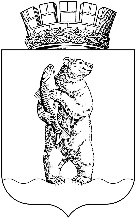 АДМИНИСТРАЦИЯгородского округа АнадырьРАСПОРЯЖЕНИЕОт 1 февраля 2021 года                                                                                          № 10-ргВо исполнение Федерального закона от 21.12.1994 № 68-ФЗ «О защите населения и территорий от чрезвычайных ситуаций природного и техногенного характера», в соответствии с Положением об Анадырском городском звене Чукотской окружной подсистемы единой государственной системы предупреждения и ликвидации чрезвычайных ситуаций, утверждённым постановлением Администрации от 12.07.2006 года № 120 (с изм. от 2018), в связи с угрозой возникновения чрезвычайных ситуаций, вызванных прогнозируемыми ФБГУ «Чукотгидромет» опасными метеорологическими явлениями, сопровождающихся штормовым ветром с порывами до 37-42 м/с и ухудшением видимости (менее 500 м), в целях обеспечения готовности органов управления и сил к действиям при возникновении чрезвычайных ситуаций, принятия дополнительных мер по защите населения на территории городского округа Анадырь от чрезвычайных ситуаций,1. С 18.00 ч. 1 февраля 2021 года ввести для органов управления и сил постоянной готовности Анадырского городского звена Чукотской окружной подсистемы единой государственной системы предупреждения и ликвидации чрезвычайных ситуаций (далее – АГЗ ЧОП РСЧС) режим функционирования «ПОВЫШЕННАЯ ГОТОВНОСТЬ».2. Границами территории, на которой может возникнуть чрезвычайная ситуация определить административно-территориальные границы городского округа Анадырь.3. В соответствии с подпунктом «а», пункта 10, статьи 4.1. Федерального закона от 21.12.1994 № 68-ФЗ «О защите населения и территорий от чрезвычайных ситуаций природного и техногенного характера» ограничивать доступ людей и транспортных средств в акваторию Анадырского лимана.4. К проведению мероприятий по предупреждению чрезвычайной ситуации привлечь Службы единой государственной системы предупреждения и ликвидации чрезвычайных ситуаций на территории городского округа Анадырь (далее - Службы РСЧС).5. Руководителям Служб РСЧС организовать и обеспечить:оповещение личного состава служб РСЧС;взаимодействие с ЕДДС городского округа Анадырь и Анадырского муниципального района по вопросам уточнения прогноза складывающейся обстановки;усиление наблюдения и контроля за обстановкой на территории объектов и общедомовых территориях города;уточнение принятых решений и ранее разработанных планов реагирования;уточнение плана выдвижения сил, в район возможной чрезвычайной ситуации, сроки их готовности и прибытия;проведение дополнительных расчётов по усилению группировки сил и средств Служб РСЧС;проверку наличия и работоспособности средств связи;приведение в готовность сил и средств, предназначенных для ликвидации чрезвычайных ситуаций в соответствии с фактической и прогнозируемой обстановкой и уточнение им задач;проверку готовности сил и средств Служб РСЧС к действиям по предназначению.6. Руководителю службы оповещения и информирования населения Служб РСЧС обеспечить ежедневное информирование населения через средства массовой информации и по иным каналам связи о:введении режима функционирования «ПОВЫШЕННАЯ ГОТОВНОСЬ»;принимаемых дополнительных мерах по защите населения от чрезвычайных ситуаций;введённых ограничениях доступа людей и транспортных средств в акваторию Анадырского лимана;мерах по обеспечению безопасности населения.7. Руководителю службы охраны общественного порядка и безопасности дорожного движения: -  обеспечить временное ограничение доступа людей и транспортных средств в акваторию Анадырского лимана;- усилить контроль при транспортировке габаритных грузов и учитывать опасности, возникающие при повышении ветровой нагрузки и в целях минимизации рисков ДТП и несчастных случаев, упорядочивать (ограничивать) движение автотранспорта с такими грузами на городских автодорогах пользования. Также необходимо учитывать возможное гололедное образование на автодорогах общего пользования; - при осуществлении патрулирования автодорог общего пользования быть готовыми к оперативному перекрытию участков дорог для движения автотранспорта, где будут наблюдаться повреждение дорожного полотна. -	 обеспечивать информационный обмен с оперативным дежурным ЕДДС городского округа Анадырь и Анадырского муниципального района.8. Службе предупреждения и ликвидации чрезвычайных ситуаций техногенного характера (на транспорте, объектах жилищно-коммунального хозяйства, энергетики и ТЭК):- проверить работоспособность источников автономного энергоснабжения на объектах ЖКХ и ТЭК, социально - значимых объектах;- уточнить состояние функционирования объектов ЖКХ, ТЭК и водоснабжения, наличие запасов материальных средств, средств медицинской помощи для проведения спасательных и других неотложных работ.9. Руководителям предприятий и организаций, независимо от форм собственности и ведомственной принадлежности, не входящих в состав служб РСЧС г.о. Анадырь, но осуществляющих свою деятельность на территории г.о. Анадырь, рекомендуется выполнить необходимые превентивные мероприятия, в том числе:9.1. довести на местах до сведения персонала информацию о прогнозируемых опасных метеоявлениях и возможном возникновении чрезвычайных ситуаций (происшествий); 9.2.  обеспечить доведение до личного состава (персонала) информации о складывающейся обстановке в условиях угрозы возникновения и (или) возникновении чрезвычайных ситуаций (происшествий);9.3. усилить контроль за выездом и своевременным возвращением техники в места базирования, в том числе, при убытии техники за пределы городского округа Анадырь; 9.4. своевременно, при наличии соответствующих обоснований, вводить ограничения по работе образовательных учреждений, кружков и секций на объектах социальной инфраструктуры;9.5.  при хранении на открытом воздухе и транспортировке габаритных грузов, техники и оборудования, необходимо учитывать объём таких грузов, техники и оборудования в условиях негативного влиянии ветровых нагрузок, в зависимости от их парусности; 9.6. усилить контроль за обстановкой на подведомственных территориях и обеспечить оперативное реагирование при изменении обстановки в сторону её ухудшения.10. Ответственным за осуществление мероприятий по предупреждению чрезвычайных ситуаций назначить руководителя службы предупреждения и ликвидации чрезвычайных ситуаций природного и техногенного характера Служб РСЧС АГЗ ЧОП РСЧС (Шеметова А.А.).11.  Настоящее постановление разместить на официальном информационно-правовом интернет ресурсе городского округа Анадырь – WWW.NOVOMARIINSK.RU. 10. Контроль за исполнением настоящего распоряжения оставляю за собой.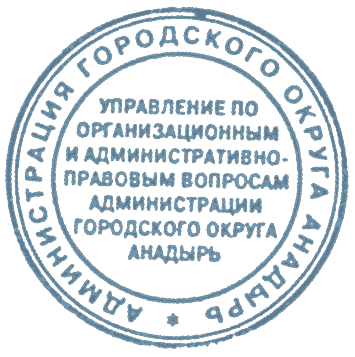 Глава Администрации		                                                                      Л.А. НиколаевО введении режима функционирования «ПОВЫШЕННАЯ ГОТОВНОСТЬ»